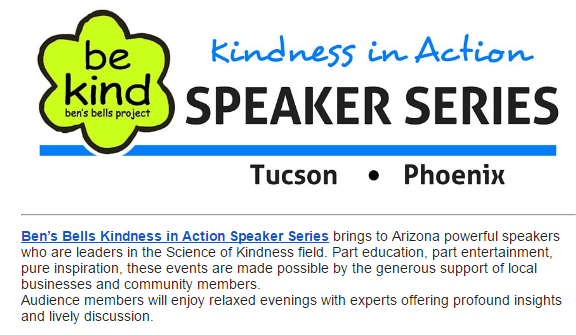 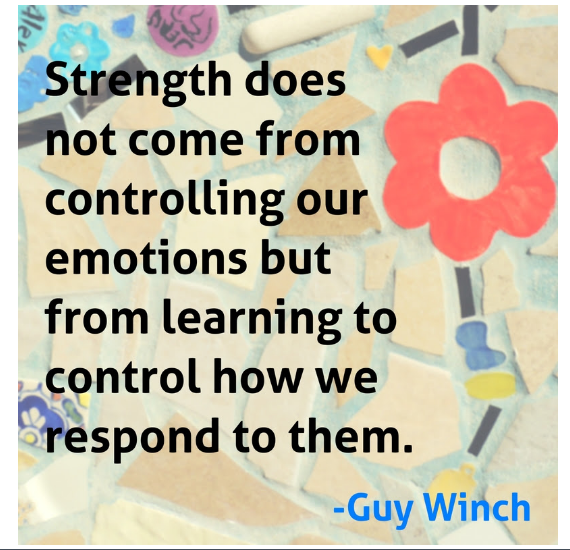 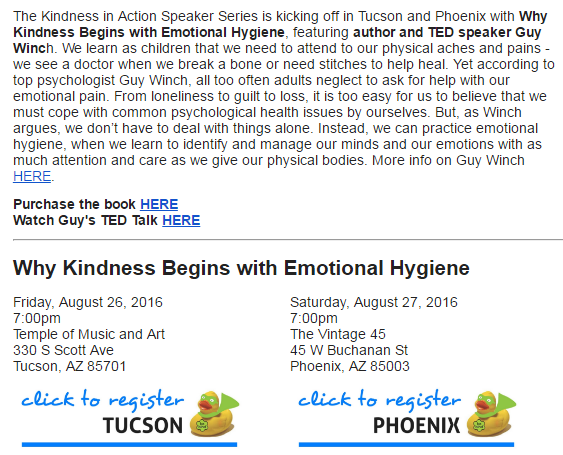 https://bensbells.org/civicrm/event/register?id=94&reset=1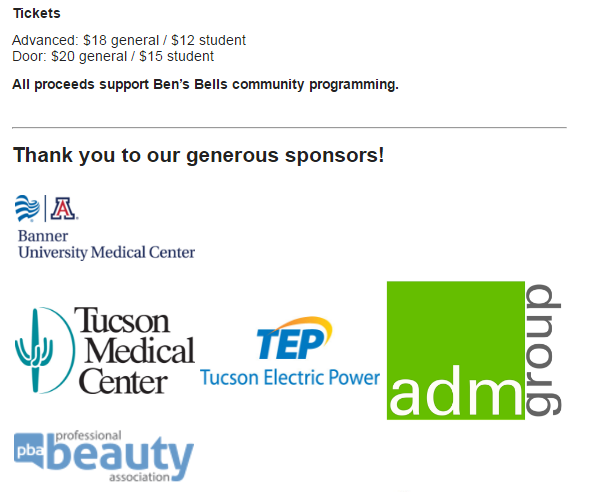 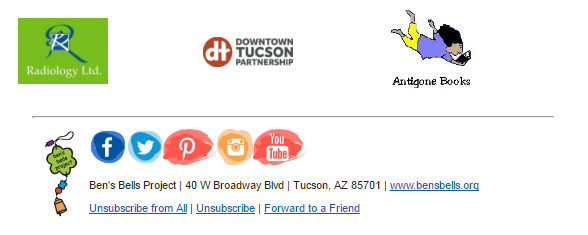 